Německý jazykPS doplnění slovíček v pracovním sešitě str.5,9,12 (nápověda bude na obrázku-viz níže)UČ str. 63 cv.6 – čtení a překlad ( nápověda: Máš sestru? Ano, mám sestru. Má Uwe sestru? Ano, on má sestru.)UČ str. 65 cv.9– čtení a překlad ( nápověda: Tři vejce jsou žlutá. Pět vajec je bílých. Deset vajec je zelených. atd. Doplň k obrázkům čísla z nabídky slov (použij internet nebo nápovědu)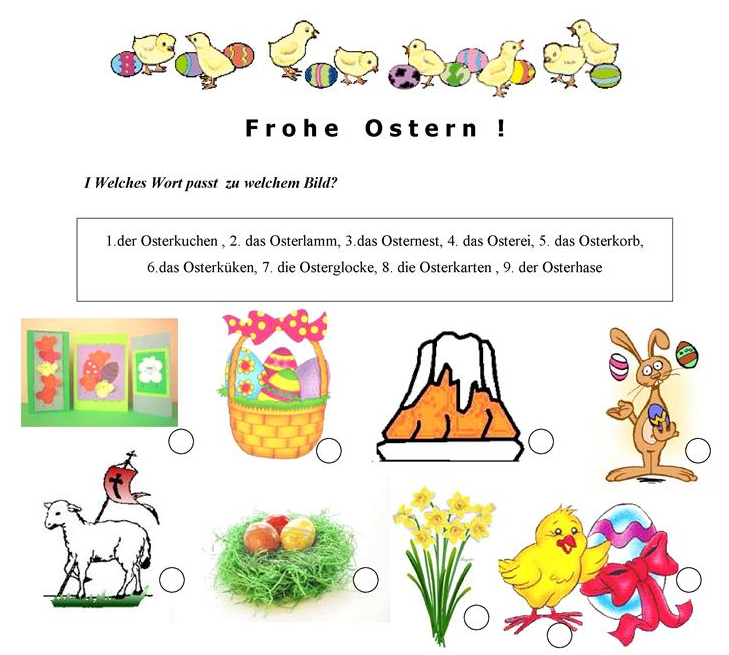 Nápověda: narcis, velikonoční zajíček, velikonoční beránek, velikonoční koš                   kuřátko………atd.)5.  Přečíst cv.13, cv.14 (bydlení)6.Doplň do rámečku název místnosti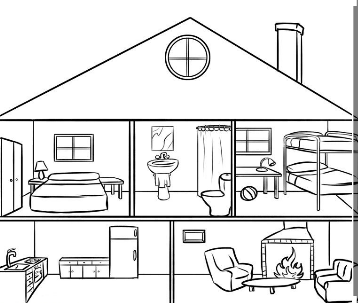 